附件4 会议微信群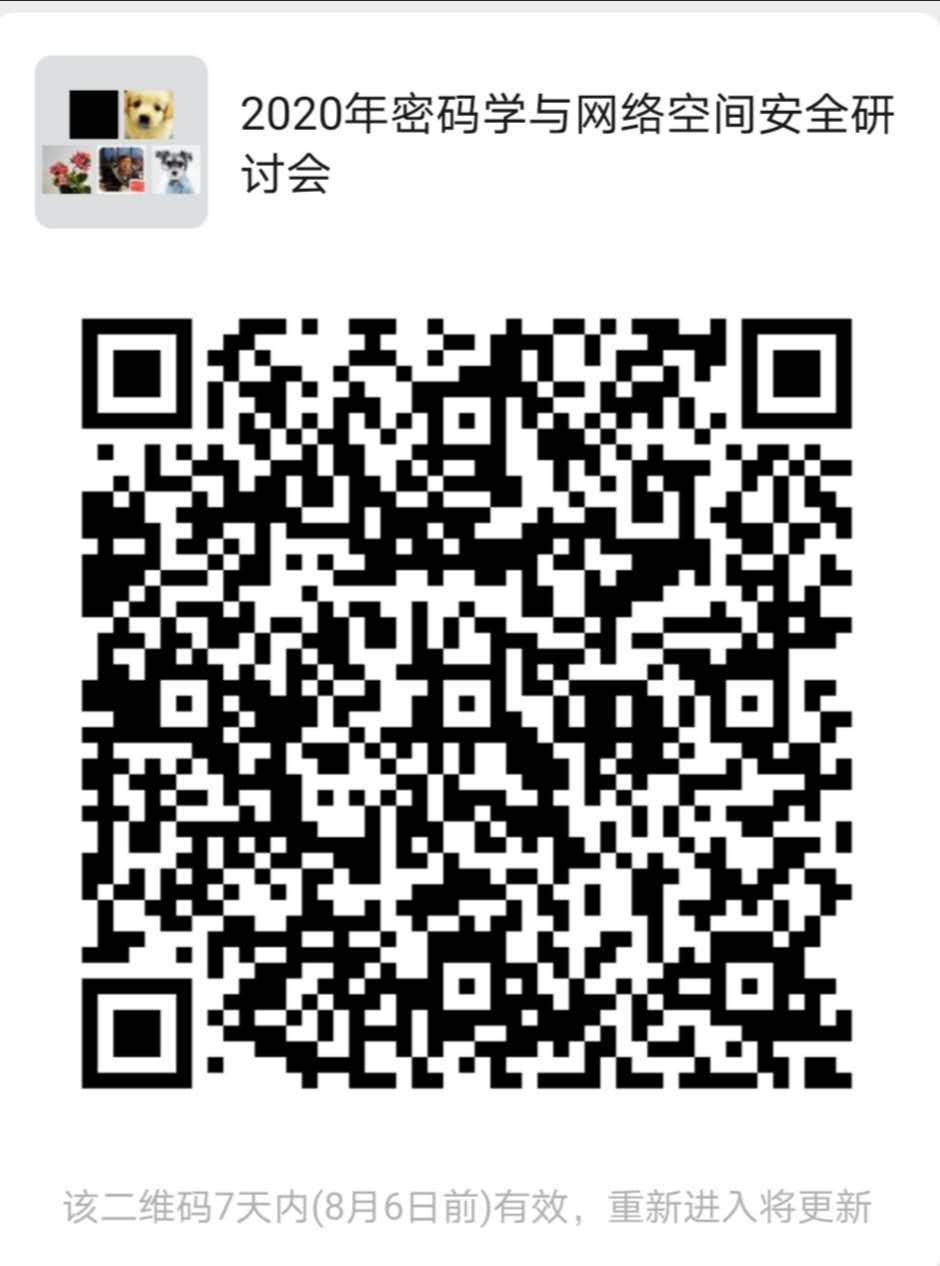 